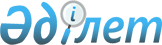 О Щучинском котельно-механическом заводеПостановление Кабинета Министpов Республики Казахстан от 4 маpта 1992 года N 181



          Кабинет Министров Республики Казахстан постановляет:




          1. Учитывая просьбу трудового коллектива Щучинского
котельно-механического завода, признать утратившим силу постановление
Кабинета Министров Казахской ССР от 11 октября 1992 г. N 602 "О
Щучинском заводе котельного оборудования".




          2. Передать рассмотрение вопроса о делегировании прав по
владению, пользованию и управлению государственным имуществом
Щучинского котельно-механического завода Государственному комитету
Республики Казахстан по государственному имуществу.








              Премьер-министр




          Республики Казахстан








					© 2012. РГП на ПХВ «Институт законодательства и правовой информации Республики Казахстан» Министерства юстиции Республики Казахстан
				